प्रवेश प्रारम्भकेन्द्रीय विद्यालय 210 कोबरा के०रि०पु०ब० दलगाँव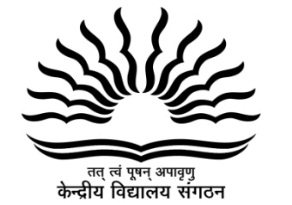 Admission Open Kendriya Vidyalaya 210 CoBRA CRPF DalgaonAdmission Schedule (Only for Class VII)Note:The is only one (01) admission vacancy available in Class VII.Admission Form can be downloaded from vidyalaya’s websidte https://210cobracrpf.kvs.ac.in There is no admission vacancy available in Class II, III, IV, VIIRegistration will be in Offline Mode.Categories of ApplicantsCategory I – For Central Government EmployeesCategory II – For Autonomous Bodies under Central Government.Category III – For State Government EmployeesCategory IV – For autonomous Bodies under State Government.Category V – For All OthersApplicants must ensure that they fill their respective Social details carefully such as RTE/SC/ST/OBC(Non Creamy Layer-NCL)/Differently Abled (PH)/Single Girl Child (SGC)/Gen Documents Request for Offline Registration.Birth CertificateService Certificate (Only for Government Servants)Reserved Category Certificate (SC/ST/OBC(Non-Creamy layer)Physically Handicap CertificateProof of ResidenceFor any queries applicants may contact at kv210cobraadmission2020@gmai.comMobile:90740175698094523998SL NoContents Schedule Date1Student Vacancies – Class wiseCLASS IICLASS IIICLASS IVCLASS VCLASS VICLASS VIINILNILNILNILNIL012Offline Registration for Class in class VII08.04.2021 (Thursday)
3Last Date of Offline Registration in class VII15.04.2021 (Thursday)1Declaration of Provisional Selected and Waitlist of registered applicants19.04.2021 at 4:00 PM
(Monday)